PROTRATAR - PROGRAMA DE TRATAMENTO DE ÁGUAS RESIDUÁRIAS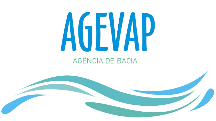 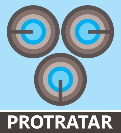 